Publicado en Madrid el 18/12/2019 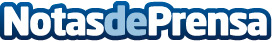 EZVIZ propone cámaras y accesorios para acertar esta NavidadLa marca de domótica selecciona los productos de su catálogo para cada necesidad y tipo de personaDatos de contacto:Francisco Diaz637730114Nota de prensa publicada en: https://www.notasdeprensa.es/ezviz-propone-camaras-y-accesorios-para Categorias: Ciberseguridad Dispositivos móviles http://www.notasdeprensa.es